     UNPISI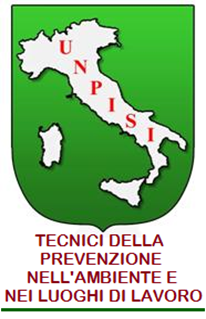 Unione Nazionale Personale Ispettivo Sanitario D’ItaliaAssociazione Rappresentativa dei Tecnici della PrevenzioneDecreto Ministero della Salute 14.04.2005MODULO  DI ISCRIZIONE ( tutti i campi sono obbligatori – compilare in modo leggibile )Nome ____________________________________  Cognome  ____________________________________Luogo e data di nascita ____________________________________________________________________Codice Fiscale ___________________________________________________________________________Domiciliata/o a  _________________________________  in Via  __________________________________ Cap. ___________________________  Telefono e/o Cellulare  ____________________________________E-mai e/o PEC  __________________________________________________________________________Professione e/o Titolo di Studio: ____________________________________________________________________________________________________________________________________________________Comunico la mia iscrizione alCONVEGNO UNPISI – As.N.A.S.ORDINE ALBI PER LA PROFESSIONE START LA FASE 3.0Evento Gratuito ( solo per i soci UNPISI ed As.N.A.S. in regola con la quota di d’iscrizione 2018 e/o che si iscrivono per l’anno 2019 ) con la possibilità di ottenere 8 CREDITI ECM ( evento accreditato solo n. 100 partecipanti iscritti entro il  10/11/2018 – oltre tale data la partecipazione sarà subordinata alla disponibilità dei posti ) che si terrà nel Comune di Corato (BA) in data 17 Novembre 2018 presso albergo NICOTEL via Gravina snc.L’evento avrà inizio alle ore 9.00 ed avrà termine alle ore 18.30 circa ( come da programma ), fermo restando la possibilità da parte degli organizzatori i modificare / annullare date, luoghi, orari di svolgimento dandone  comunicazione  agli iscritti.Allego bonifico bancario / bollettino postale / __________________________________________________ comprovante l’iscrizione UNPISI 2018 e/o 2019( procedura per effettuare l’iscrizione presente sul sito internet dell’Associazione e sulla locandina dell’Evento )Autorizzo il trattamento dei miei dati personali ai sensi del Decreto Legislativo 30 giugno 2003, n. 196 “Codice in materia di protezione dei dati personali” e del GDPR (Regolamento UE 2016/679)_______________________________________(firma)N.B. INVIARE QUESTO MODULO ALL’INDIRIZZO MAIL: unpisi.presidenza@tiscali.itSede Legale via G. Arcangeli 33 - 50126 Firenze - Sede Amministrativa via E. Fieramosca 120 Corato (Ba)email: segreteria@unpisi.it – posta elettronica certificata unpisi@pec.it sito ufficiale www.unpisi.it 